Publicado en Barcelona el 14/04/2021 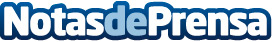 Anytime Fitness refuerza su compromiso con la salud firmando con SanitasEl líder mundial del fitness y Sanitas Servicios de Salud han firmado un acuerdo gracias al cual los miembros de Anytime Fitness tendrán acceso a toda la cartera de servicios de este último con descuentos y ventajas exclusivas. Con esta nueva incorporación a su programa de convenios corporativos, la cadena estadounidense da un paso más en su compromiso por poner la salud, la calidad de vida y el bienestar de sus socios en el epicentro de su estrategiaDatos de contacto:Natalia López-Maroto722386445Nota de prensa publicada en: https://www.notasdeprensa.es/anytime-fitness-refuerza-su-compromiso-con-la Categorias: Nacional Medicina Franquicias Emprendedores Seguros Otros deportes Recursos humanos Fitness http://www.notasdeprensa.es